SPRAWNOŚĆ WAKACYJNA ŁAZIKA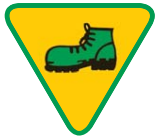 Uczestniczyłem w kilku pieszych wycieczkach po różnym terenie, 
na przykład przez las, po plaży, po górach, przez bagna.Opisałem w zeszycie trasy kilku swoich wędrówek, obliczyłem, ile miały kilometrów, wykonałem podczas nich zdjęcia.Wydrukowałem lub skserowałem profesjonalną mapę i zaznaczyłem 
na niej trasę, którą udało mi się przejść.Wiem, jak dobrać prawidłowe obuwie i ubranie na wycieczkę.Stworzyłem listę rzeczy niezbędnych do spakowania do plecaka 
na całodzienną wędrówkę.Umiem radzić sobie z bąblami i otarciami na stopach. Wiem, czym jest PTTK i czym się zajmuje. Jeżeli chodzę po górach, zebrałem co najmniej dwie pieczątki ze schronisk.Odwiedziłem podczas wakacji przynajmniej jeden z parków narodowych, wiem, co przedstawia jego logo i jakie są najciekawsze zwierzęta i rośliny występujące na jego terenie.